Памятка «Как общаться с ребёнком»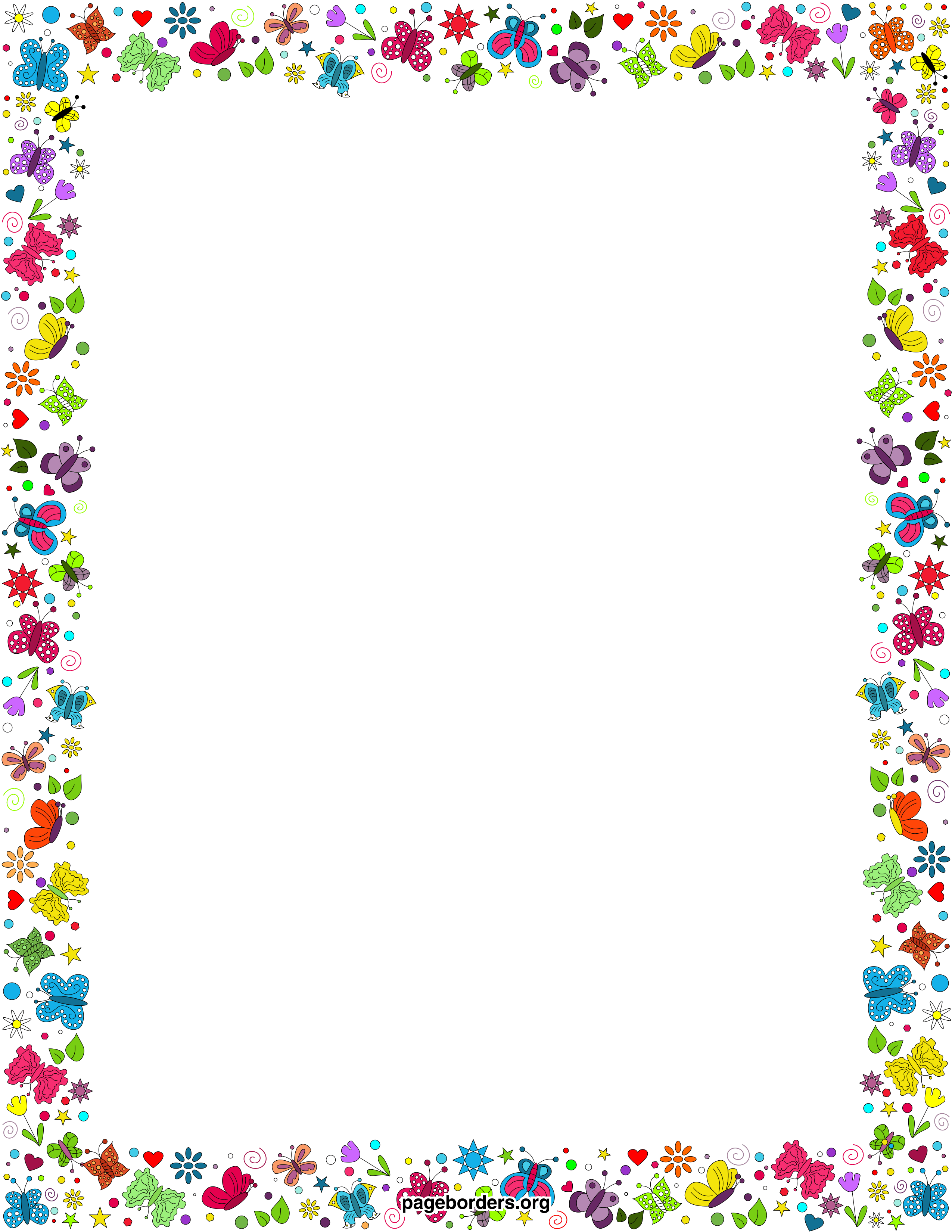 Всегда принимайте активное участие в жизни семьи.Находите время, чтобы поговорить с ребёнком.Интересуйтесь проблемами ребёнка, вникайте во все его трудности.Помогайте развивать способности и таланты.Не оказывайте на ребёнка нажима, помогая ему тем самым самостоятельно принимать решения.Имейте представление о различных этапах жизни ребёнка.Уважайте право ребёнка на собственное мнение.Относитесь к ребёнку как к равноправному члену семьи, у которого пока есть мало жизненного опыта.С уважением относитесь ко всем остальным членам семьи.Будьте последовательны в своих действиях.Не давайте ребёнку невыполнимых обещаний.Ежедневно давайте ребёнку почувствовать свою любовь и заботу.